Департамент образования Ярославской области государственное профессиональное образовательное учреждение Ярославской области Ярославский профессиональный колледж №21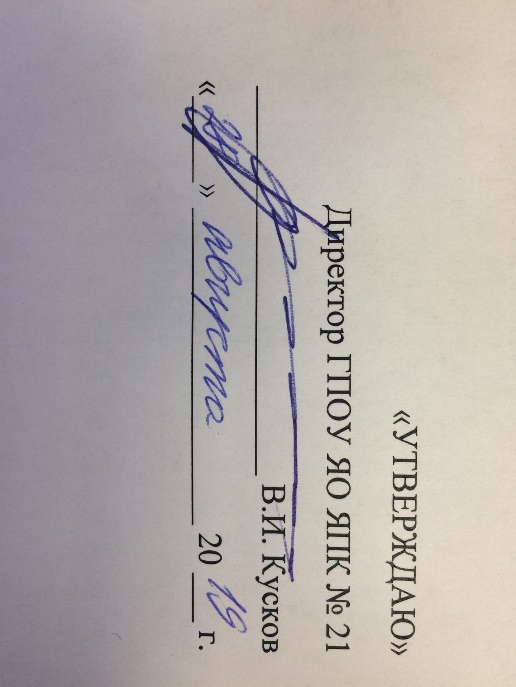 Фонд оценочных средств по учебной дисциплине  ОП. 02 «Охрана труда»программы подготовки квалифицированных рабочих, служащихдля профессии технического профиля23.01.03 Автомеханик			           на базе основного общего образованияРазработчик:Преподаватель Е.А.МореваЯрославль, 2019	Пояснительная записка Комплект оценочных средств предназначен для оценки итоговых результатов освоения учебной общепрофессиональной дисциплины «Охрана труда» по специальности 23.01.03. «Автомеханик»Формы и методы контроля в рамках изучения учебной дисциплины отражены в таблице.В результате освоения учебной дисциплины обучающийся должен уметь:выявлять опасные и вредные производственные факторы и соответствующие им риски, связанные с прошлыми, настоящими или планируемыми видами профессиональной деятельности;использовать средства коллективной и индивидуальной защиты в соответствии с характером выполняемой профессиональной деятельности;участвовать в аттестации рабочих мест по условиям труда, в том числе оценивать условия труда и уровень травмобезопасности;проводить вводный инструктаж подчиненных работников (персонала), инструктировать их по вопросам техники безопасности на рабочем месте с учетом специфики выполняемых работ;разъяснять подчиненным работникам (персоналу) содержание установленных требований охраны труда;вырабатывать и контролировать навыки, необходимые для достижения требуемого уровня безопасности труда;вести документацию установленного образца по охране труда, соблюдать сроки ее заполнения и условия хранения;В результате освоения учебной дисциплины обучающийся должен знать:системы управления охраной труда в организации;законы и иные нормативные правовые акты, содержащие государственные нормативные требования охраны труда, распространяющиеся на деятельность организации;обязанности работников в области охраны труда;фактические или потенциальные последствия собственной деятельности (или бездействия) и их влияние на уровень безопасности труда;возможные последствия несоблюдения технологических процессов и производственных инструкций подчиненными работниками (персоналом);порядок и периодичность инструктирования подчиненных работников (персонала);порядок хранения и использования средств коллективной и индивидуальной защитыВариант 1Вашему вниманию предлагаются вопросы и ответы на них.Вам необходимо выбрать ОДИН или НЕСКОЛЬКО ПРАВИЛЬНЫХ ОТВЕТОВ.В каких случаях работникам предоставляются специальные перерывы для обогревания и отдыха, которые включаются в рабочее время?а) при выполнении работ в холодное время года на открытом воздухе или в закрытых необогреваемых помещениях, а также грузчикам, занятым на погрузочно-разгрузочных работахб) при работах за пределами нормальной продолжительности рабочего временив) при разделении рабочего дня на частиЗа счет каких средств работники, занятые на работах, связанных с движением транспорта, проходят обязательные предварительные и периодические медицинские осмотры (обследования)?а) за счет средств работодателяб) за свой счетв) предварительный медосмотр (обследование) работники проходят за свой счет, периодический - за счет работодателяОбязан ли работодатель обучать работников оказанию первой помощи пострадавшим?а) да, при приеме на работу в соответствии с программой вводного инструктажаб) желательнов) работодатель обязан организовать проведение периодического, не реже одного раза в год, обучения оказанию первой помощи пострадавшим. Вновь принимаемые на работу лица проходят это обучение не позднее одного месяца после приема на работуМожно ли использовать специальную одежду и специальную обувь, возвращенные работниками по истечении сроков носки, но еще годные для дальнейшего применения?а) нетб) да, но только после стирки, чистки, дезинфекции, дегазации, дезактивации, обеспыливания, обезжированния и ремонтав) не рекомендуетсяНормы предельно допустимых нагрузок для женщин при подъеме и перемещении тяжестей вручную:а) при чередовании с другой работой (до одного раза в час) - 15кг и в течение рабочей смены - 10кгб) перемещение тяжестей вручную запрещенов) при чередовании с другой работой (до 2 раз в час) - 10кг, постоянно в течение рабочей смены - 7кгКакие электроустановки и электротехнические изделия подлежат отключению в конце рабочего дня?а) Дежурное освещениеб) Установки пожаротушения и противопожарного водоснабженияв) Установки пожарной и охранно-пожарной сигнализацииг)Электроустановки и бытовые электроприборы, в которых по окончании рабочего времени отсутствует дежурный персоналд)Все перечисленные электроустановкиИспытания подъемников производятся статической нагрузкой:а) равной предельнойб) Больше предельной на 10%в) Больше предельной на 20%г) Больше предельной на 50%д) Нагрузкой, равной массе автомобиля, для обслуживания которого используется данный подъемникМожно ли эксплуатировать неисправные отопительные приборы?а) Можно, если на это есть разрешение инспектора Госпожаронадзораб) Можно, если это не угрожает жизни и здоровью людейв) Можно, если это обусловлено производственной необходимостьюг) Правилами пожарной безопасности в РФ это запрещено9. При разливе этилированного бензина и попадании его на автомобили, оборудование, пол и т.д. для дегазации применяется:а) Сухая хлорная известь или керосинб) Раствор хлорной извести или керосинв) Любое средство из вышеперечисленныхг) Для пола и площадки – раствор хлорной извести, для металлических поверхностей – керосин10. Ручным механизированным инструментом запрещается работать:а) со стремянок б) с подмостейв) с приставных лестниц г) с подвесных лесов11. Рабочие, производящие очистку кузова автомобиля-самосвала, должны находиться:а) на земле б) на заднем борту кузовав) на боковом борту кузова г) не имеет значения где12. Мыть автомобили, агрегаты и детали можно:а) Бензином, керосином, щелочными растворамиб) Бензином, керосином в) Бензином, щелочными растворамиг) Керосином, щелочными растворами13. Можно ли в зоне технического обслуживания и ремонта автомобилей заправлять автомобили топливом?а) Нельзя б) Можнов) Можно, при согласовании с органами Госпожаронадзораг) Можно, при установке систем непрерывного контроля за концентрацией паров топлива а рабочей зоне14. В каких случаях работодателем может быть расторгнут трудовой договор с работником?а) неоднократного неисполнения работником без уважительных причин трудовых обязанностей, если он имеет дисциплинарное взысканиеб) в случае однократного нарушения работником трудовых обязанностей: совершения по месту работы хищения (в том числе мелкого) чужого имущества, растраты, умышленного его уничтожения или повреждения, установленных вступившим в законную силу приговором суда или постановлением судьи, органа, должностного лица, уполномоченных рассматривать дела об административных правонарушенияхв) в случае однократного грубого нарушения работником трудовых обязанностей: появления работника на объекте, где по поручению работодателя работник должен исполнять трудовую функцию, в состоянии алкогольного, наркотического или токсического опьяненияг) работников, являющихся членами профсоюза, в случае однократного грубого нарушения работником трудовых обязанностей - только с учетом мотивированного мнения профсоюзного комитета организациид) во всех перечисленных15. Разрешено ли находиться посторонним в рабочей зоне ?а) да б) нет в) С письменного согласия начальника цеха16. Как часто проводится дезинфекция, а/м перевозящих мясопродукты?а) раз в смену б) раз в две недели в) по необходимостиг) не менее одного раза в неделю17. Как крепятся шланги на штуцерах?а) на проволоке б) на хомутах в) не имеет значениег) все перечисленное в пунктах «а» и «б»18. Что необходимо использовать при недостаточном освещении ?а) переносные ручные светильники напряжением 220Вб) переносные ручные светильники напряжением 12В с защитной сеткойв) переносные ручные светильники напряжением от 42В до 12Вг) переносные ручные светильники напряжением от 42В до 12В с защитной сеткой19. Что должны иметь площадки для мойки автомобилей?а) должны иметь уклон в сторону приемных колодцев и лотковб) масло – бензоуловителив) все перечисленное в пунктах «а» и «б»20. Щелочные растворы для мойки автомобилей должны иметь концентрацию:а) не менее 2% б) более 5%в) чем больше концентрация щелочного раствора, тем лучшег) не более 2 – 5% д) не имеет значения21. Обязательно ли после мойки щелочным раствором промывка горячей водой?а) да б) нет в) по желанию клиента г) обязательно во всех случаях22. Можно ли очищать оборудование, машины и изделия путем обдува сжатым воздухом?а) нет б) да в) да если давление сжатого воздуха не большое23. Какая оптимальная температура воды для мойки?а) температура воды не имеет значения, все зависит от температуры окружающего воздухаб) температура воды во время ручной мойки автомобиля при температуре окружающего воздуха ниже 0 °C должна быть не ниже плюс 20 °C и не выше плюс 60 °C.в) температура воды во время ручной мойки автомобиля при температуре окружающего воздуха выше 0 °C должна быть не ниже плюс 20 °C и не выше плюс 60 °C.Вариант 2Вашему вниманию предлагаются вопросы и ответы на них.Вам необходимо выбрать ОДИН или НЕСКОЛЬКО ПРАВИЛЬНЫХ ОТВЕТОВ.В каких случаях работникам предоставляются специальные перерывы для обогревания и отдыха, которые включаются в рабочее время?а) при разделении рабочего дня на частиб) при работах за пределами нормальной продолжительности рабочего временив) при выполнении работ в холодное время года на открытом воздухе или в закрытых необогреваемых помещениях, а также грузчикам, занятым на погрузочно-разгрузочных работахЗа счет каких средств работники, занятые на работах, связанных с движением транспорта, проходят обязательные предварительные и периодические медицинские осмотры (обследования)?а) предварительный медосмотр (обследование) работники проходят за свой счет, периодический - за счет работодателяб) за счет средств работодателяв) за свой счетОбязан ли работодатель обучать работников оказанию первой помощи пострадавшим?а) да, при приеме на работу в соответствии с программой вводного инструктажаб) работодатель обязан организовать проведение периодического, не реже одного раза в год, обучения оказанию первой помощи пострадавшим. Вновь принимаемые на работу лица проходят это обучение не позднее одного месяца после приема на работув) желательноМожно ли использовать специальную одежду и специальную обувь, возвращенные работниками по истечении сроков носки, но еще годные для дальнейшего применения?а) да, но только после стирки, чистки, дезинфекции, дегазации, дезактивации, обеспыливания, обезжированния и ремонтаб) не рекомендуетсяв) нетНормы предельно допустимых нагрузок для женщин при подъеме и перемещении тяжестей вручную:а) при чередовании с другой работой (до одного раза в час) - 15кг и в течение рабочей смены - 10кгб) при чередовании с другой работой (до 2 раз в час) - 10кг, постоянно в течение рабочей смены - 7кгв) перемещение тяжестей вручную запрещеноКакие электроустановки и электротехнические изделия подлежат отключению в конце рабочего дня?а) Электроустановки и бытовые электроприборы, в которых по окончании рабочего времени отсутствует дежурный персоналб) Установки пожаротушения и противопожарного водоснабженияв) Установки пожарной и охранно-пожарной сигнализацииг) Дежурное освещениед) Все перечисленные электроустановкиИспытания подъемников производятся статической нагрузкой:а) равной предельнойб) Больше предельной на 20%в) Нагрузкой, равной массе автомобиля, для обслуживания которого используется данный подъемникг) Больше предельной на 50%д) Больше предельной на 10%Можно ли эксплуатировать неисправные отопительные приборы?а) Можно, если на это есть разрешение инспектора Госпожаронадзораб) Можно, если это обусловлено производственной необходимостьюв) Правилами пожарной безопасности в РФ это запрещеног) Можно, если это не угрожает жизни и здоровью людей9. При разливе этилированного бензина и попадании его на автомобили, оборудование, пол и т.д. для дегазации применяется:а) Раствор хлорной извести или керосинб) Любое средство из вышеперечисленныхв) Сухая хлорная известь или керосинг) Для пола и площадки – раствор хлорной извести, для металлических поверхностей – керосин10. Ручным механизированным инструментом запрещается работать:а) со стремянок б) с подмостейв) с подвесных лесов г) с приставных лестниц11. Рабочие, производящие очистку кузова автомобиля-самосвала, должны находиться:а) на заднем борту кузова б) на боковом борту кузовав) на земле г) не имеет значения где12. Мыть автомобили, агрегаты и детали можно:а) Бензином, керосином, щелочными растворамиб) Керосином, щелочными растворамив) Бензином, керосиномг) Бензином, щелочными растворами13. Можно ли в зоне технического обслуживания и ремонта автомобилей заправлять автомобили топливом?а) Можноб) Можно, при согласовании с органами Госпожаронадзорав) Нельзяг) Можно, при установке систем непрерывного контроля за концентрацией паров топлива а рабочей зоне14. В каких случаях работодателем может быть расторгнут трудовой договор с работником?а) неоднократного неисполнения работником без уважительных причин трудовых обязанностей, если он имеет дисциплинарное взысканиеб) в случае однократного нарушения работником трудовых обязанностей: совершения по месту работы хищения (в том числе мелкого) чужого имущества, растраты, умышленного его уничтожения или повреждения, установленных вступившим в законную силу приговором суда или постановлением судьи, органа, должностного лица, уполномоченных рассматривать дела об административных правонарушенияхв) работников, являющихся членами профсоюза, в случае однократного грубого нарушения работником трудовых обязанностей - только с учетом мотивированного мнения профсоюзного комитета организацииг) в случае однократного грубого нарушения работником трудовых обязанностей: появления работника на объекте, где по поручению работодателя работник должен исполнять трудовую функцию, в состоянии алкогольного, наркотического или токсического опьяненияд) во всех перечисленных15. Разрешено ли находиться посторонним в рабочей зоне ?а) нет б) да в) С письменного согласия начальника цеха16. Как часто проводится дезинфекция, а/м перевозящих мясопродукты?а) раз в смену б) по необходимостив) не менее одного раза в неделю г) раз в две недели17. Как крепятся шланги на штуцерах?а) на проволоке б) не имеет значениев) все перечисленное в пунктах «а» и «б» г) на хомутах18. Что необходимо использовать при недостаточном освещении ?а) переносные ручные светильники напряжением от 42В до 12В с защитной сеткойб) переносные ручные светильники напряжением 12В с защитной сеткойв) переносные ручные светильники напряжением от 42В до 12Вг) переносные ручные светильники напряжением 220В19. Что должны иметь площадки для мойки автомобилей?а) масло – бензо - уловителиб) должны иметь уклон в сторону приемных колодцев и лотковв) все перечисленное в пунктах «а» и «б»20. Щелочные растворы для мойки автомобилей должны иметь концентрацию:а) не менее 2% б) не имеет значенияв) чем больше концентрация щелочного раствора, тем лучшег) более 5% д) не более 2 – 5%21. Обязательно ли после мойки щелочным раствором промывка горячей водой?а) обязательно во всех случаях б) нет в) по желанию клиента г) да22. Можно ли очищать оборудование, машины и изделия путем обдува сжатым воздухом?а) да если давление сжатого воздуха не большоеб) нет в) да23. Какая оптимальная температура воды для мойки?а) температура воды не имеет значения, все зависит от температуры окружающего воздухаб) температура воды во время ручной мойки автомобиля при температуре окружающего воздуха выше 0 °C должна быть не ниже плюс 20 °C и не выше плюс 60 °C.в) температура воды во время ручной мойки автомобиля при температуре окружающего воздуха ниже 0 °C должна быть не ниже плюс 20 °C и не выше плюс 60 °C.Вариант 3Вашему вниманию предлагаются вопросы и ответы на них.Вам необходимо выбрать ОДИН или НЕСКОЛЬКО ПРАВИЛЬНЫХ ОТВЕТОВ.В каких случаях работникам предоставляются специальные перерывы для обогревания и отдыха, которые включаются в рабочее время?а) при работах за пределами нормальной продолжительности рабочего времениб) при выполнении работ в холодное время года на открытом воздухе или в закрытых необогреваемых помещениях, а также грузчикам, занятым на погрузочно-разгрузочных работахв) при разделении рабочего дня на частиЗа счет каких средств работники, занятые на работах, связанных с движением транспорта, проходят обязательные предварительные и периодические медицинские осмотры (обследования)?а) за свой счетб) предварительный медосмотр (обследование) работники проходят за свой счет, периодический - за счет работодателяв) за счет средств работодателяОбязан ли работодатель обучать работников оказанию первой помощи пострадавшим?а) работодатель обязан организовать проведение периодического, не реже одного раза в год, обучения оказанию первой помощи пострадавшим. Вновь принимаемые на работу лица проходят это обучение не позднее одного месяца после приема на работуб) да, при приеме на работу в соответствии с программой вводного инструктажав) желательноМожно ли использовать специальную одежду и специальную обувь, возвращенные работниками по истечении сроков носки, но еще годные для дальнейшего применения?а) не рекомендуетсяб) нетв) да, но только после стирки, чистки, дезинфекции, дегазации, дезактивации, обеспыливания, обезжированния и ремонта.Нормы предельно допустимых нагрузок для женщин при подъеме и перемещении тяжестей вручную:а) при чередовании с другой работой (до 2 раз в час) - 10кг, постоянно в течение рабочей смены - 7кгб) при чередовании с другой работой (до одного раза в час) - 15кг и в течение рабочей смены - 10кгв) перемещение тяжестей вручную запрещеноКакие электроустановки и электротехнические изделия подлежат отключению в конце рабочего дня?а) Установки пожарной и охранно-пожарной сигнализацииб) Установки пожаротушения и противопожарного водоснабженияв) Все перечисленные электроустановкиг) Дежурное освещениед) Электроустановки и бытовые электроприборы, в которых по окончании рабочего времени отсутствует дежурный персонал7. Испытания подъемников производятся статической нагрузкой:а) равной предельнойб) Больше предельной на 20%в) Нагрузкой, равной массе автомобиля, для обслуживания которого используется данный подъемникг) Больше предельной на 10%д) Больше предельной на 50%8. Можно ли эксплуатировать неисправные отопительные приборы?а) Правилами пожарной безопасности в РФ это запрещеноб) Можно, если на это есть разрешение инспектора Госпожаронадзорав) Можно, если это обусловлено производственной необходимостьюг) Можно, если это не угрожает жизни и здоровью людей9. При разливе этилированного бензина и попадании его на автомобили, оборудование, пол и т.д. для дегазации применяется:а) Для пола и площадки – раствор хлорной извести, для металлических поверхностей – керосинб) Сухая хлорная известь или керосинв) Раствор хлорной извести или керосинг) Любое средство из вышеперечисленных10. Ручным механизированным инструментом запрещается работать:а) со стремянок б) с приставных лестницв) с подвесных лесов г) с подмостей11. Рабочие, производящие очистку кузова автомобиля-самосвала, должны находиться:а) на боковом борту кузова б) на заднем борту кузовав) не имеет значения где г) на земле12. Мыть автомобили, агрегаты и детали можно:а) Бензином, щелочными растворамиб) Бензином, керосиномв) Керосином, щелочными растворамиг) Бензином, керосином, щелочными растворами13. Можно ли в зоне технического обслуживания и ремонта автомобилей заправлять автомобили топливом?а) Можноб) Можно, при установке систем непрерывного контроля за концентрацией паров топлива а рабочей зонев) Можно, при согласовании с органами Госпожаронадзораг) Нельзя14. В каких случаях работодателем может быть расторгнут трудовой договор с работником?а) во всех перечисленныхб) в случае однократного нарушения работником трудовых обязанностей: совершения по месту работы хищения (в том числе мелкого) чужого имущества, растраты, умышленного его уничтожения или повреждения, установленных вступившим в законную силу приговором суда или постановлением судьи, органа, должностного лица, уполномоченных рассматривать дела об административных правонарушенияхв) в случае однократного грубого нарушения работником трудовых обязанностей: появления работника на объекте, где по поручению работодателя работник должен исполнять трудовую функцию, в состоянии алкогольного, наркотического или токсического опьяненияг) работников, являющихся членами профсоюза, в случае однократного грубого нарушения работником трудовых обязанностей - только с учетом мотивированного мнения профсоюзного комитета организациид) неоднократного неисполнения работником без уважительных причин трудовых обязанностей, если он имеет дисциплинарное взыскание15. Разрешено ли находиться посторонним в рабочей зоне ?а) С письменного согласия начальника цехаб) да в) нет16. Как часто проводится дезинфекция, а/м перевозящих мясопродукты?а) раз в смену б) не менее одного раза в неделюв) по необходимостиг) раз в две недели17. Как крепятся шланги на штуцерах?а) на проволоке б) не имеет значение в) на хомутахг) все перечисленное в пунктах «а» и «в»18. Что необходимо использовать при недостаточном освещении ?а) переносные ручные светильники напряжением от 42В до 12Вб) переносные ручные светильники напряжением от 42В до 12В с защитной сеткойв) переносные ручные светильники напряжением 12В с защитной сеткойг) переносные ручные светильники напряжением 220В19. Что должны иметь площадки для мойки автомобилей?а) все перечисленное в пунктах «б» и «в»б) должны иметь уклон в сторону приемных колодцев и лотковв) масло – бензоуловители20. Щелочные растворы для мойки автомобилей должны иметь концентрацию:а) не менее 2% б) не более 5%в) чем больше концентрация щелочного раствора, тем лучшег) более 2 – 5% д) не имеет значения21. Обязательно ли после мойки щелочным раствором промывка горячей водой?а) да б) нет в) обязательно во всех случаяхг) по желанию клиента22. Можно ли очищать оборудование, машины и изделия путем обдува сжатым воздухом?а) да, если давление сжатого воздуха не большоеб) нет в) да23. Какая оптимальная температура воды для мойки?а) температура воды во время ручной мойки автомобиля при температуре окружающего воздуха ниже 0 °C должна быть не ниже плюс 20 °C и не выше плюс 60 °C.б) температура воды во время ручной мойки автомобиля при температуре окружающего воздуха выше 0 °C должна быть не ниже плюс 20 °C и не выше плюс 60 °C.в) температура воды не имеет значения, все зависит от температуры окружающего воздухаВариант 4Вашему вниманию предлагаются вопросы и ответы на них. Вам необходимо выбратьОДИН или НЕСКОЛЬКО ПРАВИЛЬНЫХ ОТВЕТОВ.1.Щелочные растворы для мойки автомобилей должны иметь концентрацию:а) не менее 2% б) более 5%в) чем больше концентрация щелочного раствора, тем лучшег) не более 2 – 5% д) не имеет значения2.Ручным механизированным инструментом запрещается работать:а) со стремянок б) с подмостейв) с приставных лестниц г) с подвесных лесов3.Можно ли эксплуатировать неисправные отопительные приборы?а) Можно, если на это есть разрешение инспектора Госпожнадзораб) Можно, если это не угрожает жизни и здоровью людейв) Можно, если это обусловлено производственной необходимостьюг) Правилами пожарной безопасности в РФ это запрещено4.Можно ли в зоне технического обслуживания и ремонта автомобилей заправлять автомобили топливом?а) Нельзя б) Можнов) Можно, при согласовании с органами Госпожнадзораг) Можно, при установке систем непрерывного контроля за концентрацией паров топлива а рабочей зоне5.Как часто проводится дезинфекция, а/м перевозящих мясопродукты?а) раз в смену б) раз в две недели в) по необходимостиг) не менее одного раза в неделю6.Обязан ли работодатель обучать работников оказанию первой помощи пострадавшим?а) да, при приеме на работу в соответствии с программой вводного инструктажа;б) желательно;в) работодатель обязан организовать проведение периодического, не реже одного раза в год, обучения оказанию первой помощи пострадавшим. Вновь принимаемые на работу лица проходят это обучение не позднее одного месяца после приема на работу.7.Как крепятся шланги на штуцерах?а) на проволоке б) на хомутах в) не имеет значениег) все перечисленное в пунктах «а» и «б»8.Рабочие, производящие очистку кузова автомобиля-самосвала, должны находиться:а) на земле б) на заднем борту кузовав) на боковом борту кузова г) не имеет значения где9.Что необходимо использовать при недостаточном освещении ?а) переносные ручные светильники напряжением 220Вб) переносные ручные светильники напряжением 12В с защитной сеткойв) переносные ручные светильники напряжением от 42В до 12Вг) переносные ручные светильники напряжением от 42В до 12В с защитной сеткой10.Можно ли использовать специальную одежду и специальную обувь, возвращенные работниками по истечении сроков носки, но еще годные для дальнейшего применения?а) нет;б) да, но только после стирки, чистки, дезинфекции, дегазации, дезактивации, обеспыливания, обезжированния и ремонта;в) не рекомендуется.11.В каких случаях работодателем может быть расторгнут трудовой договор с работником?а) неоднократного неисполнения работником без уважительных причин трудовых обязанностей, если он имеет дисциплинарное взысканиеб) в случае однократного нарушения работником трудовых обязанностей: совершения по месту работы хищения (в том числе мелкого) чужого имущества, растраты, умышленного его уничтожения или повреждения, установленных вступившим в законную силу приговором суда или постановлением судьи, органа, должностного лица, уполномоченных рассматривать дела об административных правонарушенияхв) в случае однократного грубого нарушения работником трудовых обязанностей: появления работника на объекте, где по поручению работодателя работник должен исполнять трудовую функцию, в состоянии алкогольного, наркотического или токсического опьяненияг) работников, являющихся членами профсоюза, в случае однократного грубого нарушения работником трудовых обязанностей - только с учетом мотивированного мнения профсоюзного комитета организациид) во всех перечисленных12.Что должны иметь площадки для мойки автомобилей?а) должны иметь уклон в сторону приемных колодцев и лотковб) масло – бензоуловителив) все перечисленное в пунктах «а» и «б»13.Испытания подъемников производятся статической нагрузкой:а) равной предельнойб) Больше предельной на 10%в) Больше предельной на 20%г) Больше предельной на 50%д) Нагрузкой, равной массе автомобиля, для обслуживания которого используется данный подъемник14. Какая оптимальная температура воды для мойки?а) температура воды не имеет значения, все зависит от температуры окружающего воздухаб) температура воды во время ручной мойки автомобиля при температуре окружающего воздуха ниже 0 °C должна быть не ниже плюс 20 °C и не выше плюс 60 °C.в) температура воды во время ручной мойки автомобиля при температуре окружающего воздуха выше 0 °C должна быть не ниже плюс 20 °C и не выше плюс 60 °C.15.При разливе этилированного бензина и попадании его на автомобили, оборудование, пол и т.д. для дегазации применяется:а) Сухая хлорная известь или керосинб) Раствор хлорной извести или керосинв) Любое средство из вышеперечисленныхг) Для пола и площадки – раствор хлорной извести, для металлических поверхностей – керосин16. Можно ли очищать оборудование, машины и изделия путем обдува сжатым воздухом?а) нет б) дав) да если давление сжатого воздуха не большое17.Какие электроустановки и электротехнические изделия подлежат отключению в конце рабочего дня?а) Дежурное освещениеб) Установки пожаротушения и противопожарного водоснабженияв) Установки пожарной и охранно-пожарной сигнализацииг) Электроустановки и бытовые электроприборы, в которых по окончании рабочего времени отсутствует дежурный персоналд) Все перечисленные электроустановки18.Обязательно ли после мойки щелочным раствором промывка горячей водой?а) да б) нет в) по желанию клиента г) обязательно во всех случаях19.В каких случаях работникам предоставляются специальные перерывы для обогревания и отдыха, которые включаются в рабочее время?а) при выполнении работ в холодное время года на открытом воздухе или в закрытых необогреваемых помещениях, а также грузчикам, занятым на погрузочно-разгрузочных работах;б) при работах за пределами нормальной продолжительности рабочего времени;в) при разделении рабочего дня на части20. Разрешено ли находиться посторонним в рабочей зоне ?а) да б) нет в) С письменного согласия начальника цеха21.Мыть автомобили, агрегаты и детали можно:а) Бензином, керосином, щелочными растворамиб) Бензином, керосиномв) Бензином, щелочными растворамиг) Керосином, щелочными растворами22.Нормы предельно допустимых нагрузок для женщин при подъеме и перемещении тяжестей вручную:а) при чередовании с другой работой (до одного раза в час) - 15кг и в течение рабочей смены - 10кг;б) перемещение тяжестей вручную запрещено;в) при чередовании с другой работой (до 2 раз в час) - 10кг, постоянно в течение рабочей смены - 7кг23.За счет каких средств работники, занятые на работах, связанных с движением транспорта, проходят обязательные предварительные и периодические медицинские осмотры (обследования)?а) за счет средств работодателяб) за свой счетв) предварительный медосмотр (обследование) работники проходят за свой счет, периодический - за счет работодателяВариант 5Вашему вниманию предлагаются вопросы и ответы на них.Вам необходимо выбрать ОДИН или НЕСКОЛЬКО ПРАВИЛЬНЫХ ОТВЕТОВ.1.Щелочные растворы для мойки автомобилей должны иметь концентрацию:а) не более 2 – 5% б) более 5%в) чем больше концентрация щелочного раствора, тем лучшег) не менее 2% д) не имеет значения2.Ручным механизированным инструментом запрещается работать:а) со стремянок б) с подмостейв) с подвесных лесов г) с приставных лестниц3.Можно ли эксплуатировать неисправные отопительные приборы?а) Можно, если на это есть разрешение инспектора Госпожаронадзораб) Правилами пожарной безопасности в РФ это запрещенов) Можно, если это не угрожает жизни и здоровью людейг) Можно, если это обусловлено производственной необходимостью4.Можно ли в зоне технического обслуживания и ремонта автомобилей заправлять автомобили топливом?а) Можно, при согласовании с органами Госпожаронадзораб) Можнов) Можно, при установке систем непрерывного контроля за концентрацией паров топлива а рабочей зонег) Нельзя5.Как часто проводится дезинфекция, а/м перевозящих мясопродукты?а) не менее одного раза в неделю б) раз в две неделив) по необходимости г) раз в смену6.Обязан ли работодатель обучать работников оказанию первой помощи пострадавшим?а) да, при приеме на работу в соответствии с программой вводного инструктажаб) работодатель обязан организовать проведение периодического, не реже одного раза в год, обучения оказанию первой помощи пострадавшим. Вновь принимаемые на работу лица проходят это обучение не позднее одного месяца после приема на работув) желательно7.Как крепятся шланги на штуцерах?а) на проволоке б) на хомутах в) не имеет значениег) все перечисленное в пунктах «а» и «б»8.Рабочие, производящие очистку кузова автомобиля-самосвала, должны находиться:а) не имеет значения где б) на заднем борту кузовав) на земле г) на боковом борту кузова9.Что необходимо использовать при недостаточном освещении ?а) переносные ручные светильники напряжением 220Вб) переносные ручные светильники напряжением 12В с защитной сеткойв) переносные ручные светильники напряжением от 42В до 12В с защитной сеткойг) переносные ручные светильники напряжением от 42В до 12В10.Можно ли использовать специальную одежду и специальную обувь, возвращенные работниками по истечении сроков носки, но еще годные для дальнейшего применения?а) да, но только после стирки, чистки, дезинфекции, дегазации, дезактивации, обеспыливания, обезжированния и ремонтаб) нетв) не рекомендуется11.В каких случаях работодателем может быть расторгнут трудовой договор с работником?а) во всех перечисленныхб) в случае однократного нарушения работником трудовых обязанностей: совершения по месту работы хищения (в том числе мелкого) чужого имущества, растраты, умышленного его уничтожения или повреждения, установленных вступившим в законную силу приговором суда или постановлением судьи, органа, должностного лица, уполномоченных рассматривать дела об административных правонарушенияхв) в случае однократного грубого нарушения работником трудовых обязанностей: появления работника на объекте, где по поручению работодателя работник должен исполнять трудовую функцию, в состоянии алкогольного, наркотического или токсического опьянения г) работников, являющихся членами профсоюза, в случае однократного грубого нарушения работником трудовых обязанностей - только с учетом мотивированного мнения профсоюзного комитета организациид) неоднократного неисполнения работником без уважительных причин трудовых обязанностей, если он имеет дисциплинарное взыскание12.Что должны иметь площадки для мойки автомобилей?а) должны иметь уклон в сторону приемных колодцев и лотковб) масло – бензоуловители\ в) все перечисленное в пунктах «а» и «б»13.Испытания подъемников производятся статической нагрузкой:а) Больше предельной на 10%б) Равной предельнойв) Больше предельной на 20%г) Больше предельной на 50%д) Нагрузкой, равной массе автомобиля, для обслуживания которого используется данный подъемник14. Какая оптимальная температура воды для мойки?а) температура воды не имеет значения, все зависит от температуры окружающего воздухаб) температура воды во время ручной мойки автомобиля при температуре окружающего воздуха выше 0 °C должна быть не ниже плюс 20 °C и не выше плюс 60 °C.в) температура воды во время ручной мойки автомобиля при температуре окружающего воздуха ниже 0 °C должна быть не ниже плюс 20 °C и не вышеплюс 60 °C.15.При разливе этилированного бензина и попадании его на автомобили, оборудование, пол и т.д. для дегазации применяется:а) Сухая хлорная известь или керосинб) Для пола и площадки – раствор хлорной извести, для металлических поверхностей – керосинв) Любое средство из вышеперечисленныхг) Раствор хлорной извести или керосин16. Можно ли очищать оборудование, машины и изделия путем обдува сжатым воздухом?а) да б) нетв) да если давление сжатого воздуха не большое17.Какие электроустановки и электротехнические изделия подлежат отключению в конце рабочего дня?а) Все перечисленные электроустановкиб) Установки пожаротушения и противопожарного водоснабженияв) Установки пожарной и охранно-пожарной сигнализацииг) Дежурное освещениед) Электроустановки и бытовые электроприборы, в которых по окончании рабочего времени отсутствует дежурный персонал18.Обязательно ли после мойки щелочным раствором промывка горячей водой?а) обязательно во всех случаях б) нет в) по желанию клиента г) да19.В каких случаях работникам предоставляются специальные перерывы для обогревания и отдыха, которые включаются в рабочее время?а) при разделении рабочего дня на частиб) при работах за пределами нормальной продолжительности рабочего временив) при выполнении работ в холодное время года на открытом воздухе или в закрытых необогреваемых помещениях, а также грузчикам, занятым на погрузочно-разгрузочных работах20. Разрешено ли находиться посторонним в рабочей зоне ?а) да б) нет в) С письменного согласия начальника цеха21.Мыть автомобили, агрегаты и детали можно:а) Керосином, щелочными растворамиб) Бензином, керосиномв) Бензином, щелочными растворамиг) Бензином, керосином, щелочными растворами22.Нормы предельно допустимых нагрузок для женщин при подъеме и перемещении тяжестей вручную:а) при чередовании с другой работой (до одного раза в час) - 15кг и в течение рабочей смены - 10кгб) при чередовании с другой работой (до 2 раз в час) - 10кг, постоянно в течение рабочей смены - 7кгв) перемещение тяжестей вручную запрещено23.За счет каких средств работники, занятые на работах, связанных с движением транспорта, проходят обязательные предварительные и периодические медицинские осмотры (обследования)?а) за свой счетб) за счет средств работодателяв) предварительный медосмотр (обследование) работники проходят за свой счет, периодический - за счет работодателя.№ п/пНаименование темы и / или раздела рабочей программыНаименование контрольного мероприятия и метода контроляВид контроляФормы контроляДифференцированный зачет по дисциплинеИтоговый контроль по дисциплинеТест